项目10   认识计算机硬件10.1  信息系统与数据库任务设计1、计算机信息系统是一类数据密集型的应用系统。下列关于其特点的叙述中，错误的是________ 。大多数数据需要长期保存 计算机系统用内存保留数据 数据可以为多个应用程序和多个用户所共享 数据面向全局应用2、计算机信息系统是一类数据密集型的应用系统，下列关于其特点的叙述中，错误的是________ 。大部分数据需要长期保存 计算机系统用主存储器保留数据 数据可为多个应用程序共享 数据模式面向部门全局应用 3、以下所列各项中，________不是计算机信息系统所具有的特点。涉及的数据量很大，有时甚至是海量的 绝大部分数据需要长期保留在计算机系统中 系统中的数据为多个应用程序和多个用户所共享  系统对数据的管理和控制都是实时的 4、在以下所列的计算机信息系统抽象结构层次中，可实现分类查询的表单和展示查询结果的表格窗口____。属于业务逻辑层 属于资源管理层 属于应用表现层 不在以上所列层次中5、数据库（DB）、数据库系统（DBS）和数据库管理系统（DBMS）三之间的关系是___a_____。DBS包括DB和DBMS DBMS包括DB和DBS DB包括DBS和DBMS DBS就是DB，也就是DBMS 6、在数据库系统中，用户通过___ ____访问数据库中的数据，数据库管理员也通过它进行数据库的维护工作。DBMS DBA OS BIOS 7、信息系统采用B/S模式时，其“查询SQL请求”和“查询结果”的“应答”发生在____b____之间。浏览器和Web服务器 浏览器和数据库服务器 Web服务器和数据库服务器 任意两层 8、在数据库系统中，位于用户程序和数据库之间的一层数据管理软件是____B____。BIOS DBMS DBS CAD 10.2 关系型数据库系统任务设计1、如果说明一个二维表是一个六元关系，则表示该二维表有6个____B____。元组 属性（列） 记录 文件 2、在关系代数中，二维表的每一行称为一个元组，每一列称为一个属性。3、以下关于关系数据模型的叙述中，错误的是________。A．关系中每个属性是不可再分的数据项     B．关系中不同的属性可有相同的值域和属性名C．关系中不允许出现相同的元组           D．关系中元组的次序可以交换3、若R为关系模式名，A1、A2、A3、A4是其属性名，下列正确的关系模式表示形式是__。    A、R[A1×A2×A3×A4]                     B、R[A1，A2，[A3，A4]]    C、R[A1、A2、A3、A4]                     D、R[A1，A2，A3，A4]4、在关系模式D（DEPTNO,DEPT）中，一般选用________为主键（其中DEPTNO表示部门编号，DEPT表示部门名称）5、已知有关系R1有n个元组，关系R2有m个元组，若关系R1和R2进行并操作，结果关系有p个元组，则下列式中成立的是________。    A．p=n+m        B．p<=n+m            C．p>=n+m       D．p=n*m6、已知SC1是“60分—80分学生成绩表”，SC2是“70分－100分学生成绩表”，两个表的结构相同,若要求得到“70分－80分学生成绩表”，则应对SC1和SC2进行“差操作”。7、关系R的属性个数为5，关系S的属性个数为10，则R与S进行连接操作，其结果关系的属性个数为____。   A． 15            B．>15       C．<=15            D．108、已知关系模式：学生S(学号，姓名，性别，出生日期，院系)，若查询所有男学生的全部属性信息，则应使用____关系运算。A．投影      B．选择     C．连接     D．插入9、若关系A和关系B的模式不同，其查询的数据需要从这两个关系中获得，则必须使用___关系运算。 A．投影                 B．选择                 C．连接                 D．除法10.3  信息系统开发与管理任务设计1、信息系统开发中常用的两种基本方法是：_______方法和原型法。2、在信息系统开发过程中采用自顶向下的规划方法，可以保证系统结构的整体性和信息需求的一致性。3、瀑布模型是一种典型的软件开发模型，题39图的空白框中涉及的阶段是______A．算法设计 		B．系统设计         C．文档设计		D．模型设计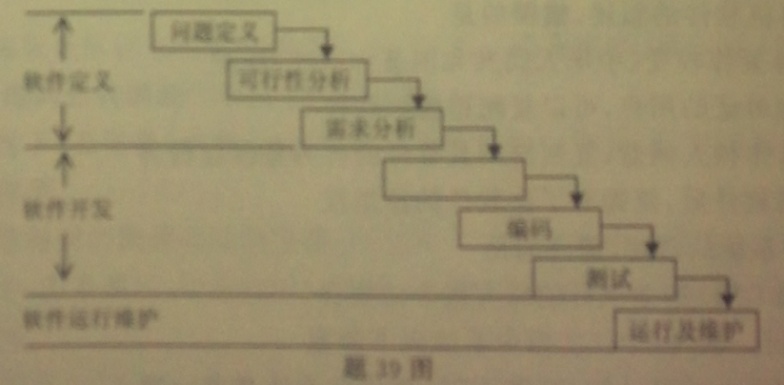 4、在信息系统开发中，数据库系统设计分为三个阶段，依次为概念结构设计、逻辑结构设计和_____结构设计。5、为了适应软硬件环境变化而修改应用程序的过程属于________。   A．改正性维护  B．完善性维护	  C．适应性维护	  D．预防性维护6、师生利用计算机及网络完成异地教学活动的教学模式称为______ 。7、政府机构运用现代网络通讯与计算机技术，将政府管理和服务职能通过精简、优化、整合、重组后在互联网上实现，这种方式被称为______。 